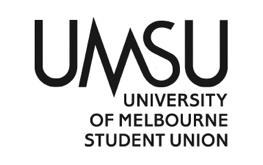   University of Melbourne Student UnionMeeting of the Burnley Students CommitteeMinutesWednesday, 31 May, 2023, 4.00pm10(23)Location: Burnley Conference Room MB26 and zoom https://unimelb.zoom.us/j/88227060178?pwd=bk0yR2lLNEpFNldySWtzeGIxMTB4dz09Meeting opened at 4.00pmElection of ChairMotion 1: That Claire Kenefik be elected as ChairMover:	 		Rhys			Seconded: LaviniaCARRIED/FAILEDAcknowledgement of Indigenous CustodiansAcknowledged.AttendanceIn attendance: Rhys Browning, Claire Kenefik, Katherine Horsfall, Lavinia ChuApologies: Kaitlyn HammondApologiesMotion 2: To accept the leave requestsMover:		Rhys			Seconded: LaviniaCARRIED/FAILED CarriedProxiesNoneMembershipAdoption of Agenda	Motion 3: To adopt the Agenda as suggested.Mover:		Rhys				Seconded: LaviniaCARRIED/FAILED CarriedConfirmation of Previous Minutes			2.1 Minutes 9(23)Conflicts of Interest Declaration NoneMatters Arising from the Minutes NoneCorrespondence NoneOffice Bearer Reports Other ReportsOperational Business (Motions on Notice)General Business (Motions on Notice) Other Business (Motions without Notice)Motion #4. To pass $3000 from Programs - budget line 136 to fund Semester 2 yoga (Payment will occur twice per year instead of monthly as stipulated in the initial budget). Poster to be updated to advertise limited additional spotsMover: 		Rhys			Seconded: LaviniaCARRIED/FAILED CarriedMotion #5. To pass $220 from Events - budget line 3840 to fund pizzas and refreshments for an office audit clean up day for graduate students, on Friday 16 June. Mover: 		Rhys			Seconded: LaviniaCARRIED/FAILED CarriedMotion #6. To pass $53.12 from General – consumables and supplies - budget line 3352 to fund party lights brought for the end-of-semester event. Mover: 		Rhys			Seconded: LaviniaCARRIED/FAILED CarriedMotion #7. To direct the president to obtain quotes on new Burnley student clothing – hoodies and beanies, to supply to students at Winterfest. Budget to be approved at the next meeting Mover: 		Claire			Seconded: LaviniaCARRIED/FAILED CarriedMotion #8. To direct the president to organise an afternoon of events at Burnley to celebrate Winterfest at the start of Semester Two – week commencing 17 July – Melb Uni orientation.Burnley committee to establish:Date of orientation (Rhys)If Sasha A and Claire F would run a terrarium workshop followed by a gathering (Claire K)Consider a hot chocolate cart – (Claire K) to get a quote. An Eventbrite notification. Registration is essential. Main Hall – check capacity and book (Rhys). Budget to be approved at the next meeting for:Terrarium workshop suppliesCatering by social enterprise – ASRC or similarMover: 		Claire			Seconded: LaviniaCARRIED/FAILED CarriedMotion #9: To pass $400 from Events (3840) – food and beverage for the ‘wet weekend’ writing workshop, 17 and 18 June 2023 at Burnley Mover: 		Rhys		Seconded: LaviniaCARRIED/FAILED CarriedNext MeetingWeds 14 June 2023, 4pmClose	Meeting closed at 5pm.